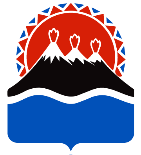 ОБРАЗОВАТЕЛЬНАЯ ПОДДЕРЖКА ДЛЯ СУБЪЕКТОВ МАЛОГО И СРЕДНЕГО ПРЕДПРИНИМАТЕЛЬСТВА (СМСП)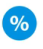 Цель – предоставление начинающим предпринимателям основных знаний в области ведения предпринимательской деятельности, в том числе в области гражданского законодательства, налогообложения, финансового и бизнес планирования, менеджмента, маркетинга, бухгалтерского учета и других областей предпринимательской деятельности.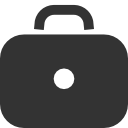 Источники финансирования – средства краевого бюджета.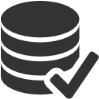 Стоимость обучения – бесплатно.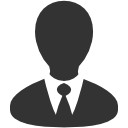 Получатели – СМСП в соответствии с ФЗ от 24.07.2007 № 209-ФЗ «О развитии малого и среднего предпринимательства в Российской Федерации». 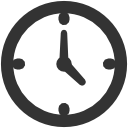 Периодичность обучения – в течение года.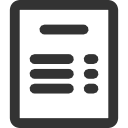 Направления образовательной поддержки:Курсы «Основы предпринимательской деятельности» - 72 часа;Семинары по актуальным вопросам бизнеса, в том числе:- Участие в государственных закупках по №223-ФЗ и №44-ФЗ для Поставщиков;- Защита прав работодателя. Практика применения Трудового кодекса РФ;            - Сертификация продукции и систем менеджмента качества;            - Разработка эффективных мероприятий по продвижению бренда, товаров и услуг;            - Стимулирование сбыта. Разработка акций, расчет их эффективности;            - Этапы развития бизнеса;            - Тайм-менеджмент. Эффективное собеседование;            - Как увеличить прибыль и повысить средний чек;            - Анализ бизнеса, ориентированный на увеличение продаж;            - Как превзойти ожидание клиента и «закрепить результат»;            - Грамотно выстроенный бизнес – процессы как профилактика потерь;              оптимизация процессов с целью снижения издержек и увеличения прибыли;            - Основы правового регулирования предпринимательской деятельности.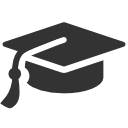 Нормативно-правовое обеспечение: Государственная программа – «Развитие экономики и внешнеэкономической деятельности Камчатского края»Подпрограмма 2 – «Развитие субъектов малого и среднего предпринимательства»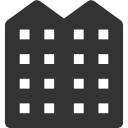 За получением образовательной поддержки необходимо обращаться:АНО «Камчатский центр поддержки предпринимательства»Адрес: 683031, г. Петропавловск-Камчатский, пр. Карла Маркса, д.23, каб. 308Контактный телефон: 8 (4152) 27-00-07, 27-05-45. Факс: 8 (4152) 27-05-45E-mail: kamcpp@mail.ru.Сайт: центрподдержки.рф.